         ผังกระบวนการยืมพัสดุประเภทคงรูปและพัสดุประเภทใช้สิ้นเปลือง สำนักงานสาธารณสุขอำเภอนาตาล จังหวัดอุบลราชธานี ตามระเบียบกระทรวงการคลังว่าด้วยการจัดซื้อจัดจ้างและกำรบริหารพัสดุภาครัฐ พ.ศ.2560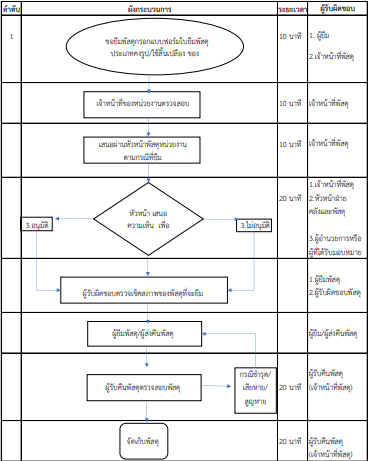 